Applicant InformationEvent DetailsConsultationOther InformationDate of Application: NotesFor Office Use Only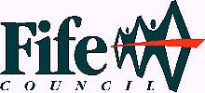 Application for Temporary Traffic Restrictions for EventsTitle of Event:Full Name:Email:FirstSurnameAddress:(Public notice will be sent to this address if no email)No. & StreetTownPostcode(Public notice will be sent to this address if no email)Contact Phone No:Contact phone number to be displayed on Public Notice:Applying on behalf of:  Charity Number:Organisation(If applicable)Description of Event – what does the event involve? Please list all of the roads affected, diversions required, etc.Description of Event – what does the event involve? Please list all of the roads affected, diversions required, etc.Description of Event – what does the event involve? Please list all of the roads affected, diversions required, etc.Description of Event – what does the event involve? Please list all of the roads affected, diversions required, etc.Description of Event – what does the event involve? Please list all of the roads affected, diversions required, etc.Description of Event – what does the event involve? Please list all of the roads affected, diversions required, etc.(A plan showing the location / route of the event must be provided with this form)(A plan showing the location / route of the event must be provided with this form)(A plan showing the location / route of the event must be provided with this form)(A plan showing the location / route of the event must be provided with this form)(A plan showing the location / route of the event must be provided with this form)Expected Attendance NumberExpected Attendance NumberComments?Comments?Type of RestrictionFull Road ClosureFull Road ClosureRolling Road ClosureRolling Road ClosureRolling Road ClosureRolling Road ClosureRolling Road ClosureOther Restriction  (Please specify below)Other Restriction  (Please specify below)Other Restriction:Event Times: FromtoDate(s): On / From//to//am / pmam / pmDayddmmyyDayddmmyyIs closure to be removed daily if Event is more than 1 day?YESNOIs your event taking place on the public road?YESNOPlease explainIs access to be maintained for pedestrians?YESNOPlease explainIs access to be maintained for residents vehicles?YESNOPlease explainIs access to be maintained for emergency service vehicles?YESNOPlease explainAre public transport vehicles affected?YESNOPlease explainIs your event a parade, procession or march?YESNOIf yes, please complete the Legal Services License Application form, if you have not already done so.If yes, please complete the Legal Services License Application form, if you have not already done so.Are Police Scotland aware of / attending your event?YESNOPlease explainAny other information that may be relevant to your applicationThe Event Organiser is required to arrange for all necessary traffic management including No Waiting cones and signs where requiredWho will be providing any required traffic management for the event?To agree appropriate restrictions and diversions contact: Roads Network Management Unit for the relevant area.It is the responsibility of the applicant to provide Diversion & Road Closure signage.Please return the application form to the appropriate local Transportation Office:The Information gathered on this form will be held by Fife Council for the purpose of determining (grant/refuse) an application under the Road Traffic Regulation Act 1984 Section 16A OR Roads (Scotland) Act 1984 Section 62.  It will be shared with Statutory Undertakers and third parties using the Scottish Roadworks Register for roadwork co-ordination, etc.All collection, use and storage of personal information will be in accordance with the Data Protection Act 1998.Further information is available on the website www.fifedirect.org.ukOn RoadRoad Traffic Regulation ActSection 16AMinor Impact  Minor Impact  Cost to applicant for commercial event   £225  Cost to applicant for commercial event   £225  Notices on SiteOn RoadRoad Traffic Regulation ActSection 16AMinor Impact  Minor Impact  Other non-commercial event                    Free  Other non-commercial event                    Free  Notices on SiteOn RoadRoad Traffic Regulation ActSection 16AMajor Impact  Major Impact  Advertise in local PressCost to applicant £575for up to 14 days, additional £100 per week thereafterNotices on SiteOn RoadRoads (Scotland) Act 1984Roads (Scotland) Act 1984Roads (Scotland) Act 1984Advertise in local PressCost to applicant £575for up to 14 days, additional £100 per week thereafterNotices on SiteOn RoadRoads (Scotland) Act 1984Roads (Scotland) Act 1984Roads (Scotland) Act 1984Advertise in local PressRegistered Charity Free Notices on SiteOff Road  Off Road  Roads (Scotland) Act 1984Roads (Scotland) Act 1984Roads (Scotland) Act 1984Advertise in local PressRegistered Charity Free Notices on SiteDate received by Network ManagementDate received by Network ManagementDate received by Network ManagementDate received by Network ManagementDate received by Traffic ManagementDate received by Traffic ManagementDate received by Traffic ManagementDate received by Traffic Management